ESCUELA SUPERIOR  POLITECNICA DEL LITORAL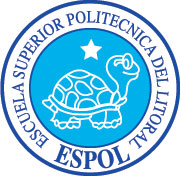 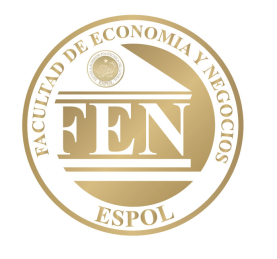 FACULTAD DE ECONOMÍA Y NEGOCIOSEXAMEN DE MARCO LEGAL EMPRESARIALMEJORAMIENTO: DEL IIT  2011- 2012APELLIDOS_______________________________NOMBRES______________________MATRICULA_________________                             PARALELO 461“Como estudiante de la FEN me comprometo a combatir la mediocridad                                                                                                                          y actuar con honestidad, por eso no copio ni dejo copiar”                                      _______________________________________                                                   Firma de Compromiso del  Estudiante                                                 Tema 1                                                                                                                                                          MARQUE  CON UNA  (  C  ) LA RESPUESTA CORRECTA Y CON UNA  (  I  )  LA INCORRECTA                                                                                                                                                                                 VALOR : 40 PUNTOS- CADA NÚMERO TIENE UN VALOR DE 2 PUNTOS                                                                                                                                                                                                                                          1.1 (    ) PARA LA CONSTITUCIÓN DE UNA COMPAÑÍA  EN NOMBRE COLECTIVO SERÁ NECESARIO EL PAGO DE NO MENOS DEL 50% DEL CAPITAL SUSCRITO.                                                                         1.2  (    )LA CIA. LTDA. SE CONTRAE ENTRE 3 O MÁS PERSONAS Y COMO MÁXIMO PODRA TENER 20 SOCIOS.                                                                                                                                                                      1.3 (    ) LA COMPAÑÍA DE RESPONSABILIDAD LIMITADA PODRÁ  TENER TAMBIEN COMO FINALIDAD LA REALIZACIÓN DE OPERACIONES DE BANCO,SUGURO, CAPITALIZACIÓN Y AHORRO                                                                                                                                                                    1.4 (      ) EL MÍNIMO DE CAPITAL PARA CONSTITUIR ACTUALMENTE UNA CIA. LTDA ES DE $400,,oo.                                                                                                                                                                               1.5 (     ) AL CONSTITUIRSE UNA CIA. LTDA. EL CAPITAL ESTARÁ SUSCRITO EN EL 50%  Y PAGADO EN  EL 100%.                                                                                                                                                       1.6 (     ) LAS COMPAÑIAS DE RESPONSABILIDAD  LIMITADA. NO ESTAN SUJETAS A  LA VIGILANCIA Y CONTROL DE LA SUPERINTENDENCIA DE COMPAÑÍAS.                                                       1.7 (    ) LA COMPAÑÍA ANÓNIMA  ES UNA SOCIEDAD CUYO CAPITAL ESTA DIVIDIDO EN ACCIONES NO NEGOCIABLES.                                                                                                                      1.8(     ) EN LAS C.A.  LOS ACCIONISTAS RESPONEDN UNICAMENTE POR EL MONTO DE SUS ACCIONES                                                                                                                                                                                                 1.9(    ) LA COMPAÑÍA ANÓNIMA TENDRÁ  UN CAPITAL SUSCRITO MINIMO DE $800.oo                 1.10(    ) EN LAS S.A. EL CAPITAL AUTORIZADO  NO PODRA EXCEDER  DE  TRES VECES EL CAPITAL SUSCRITO                                                                                                                                                                                                                                                1.11 (     ) LAS SOCIEDADES ANÓNIMAS ESTAN SUJETAS AL CONTROL DE LA SUPERINTENDENCIA DE COMPAÑÍAS                                                                                                                                                                                                                                         1.12.(    ) CUANDO LA APORTACIÓN  DEL  SECTOR PÚBLICO EXCEDA DEL 50% DEL CAPITAL DE LA COMPAÑÍA DE ECONOMÍA MIXTA , UNO DE LOS DIRECTORES DEL SECTOR PRIVADO SERÁ EL ,PRESIDENTE DEL DIRECTORIO .-                                                                                                                  1.13(    ) SON APLICABLES A LA COMPAÑÍA DE ECONOMÍA MIXTA  LAS DISPOSICIONES RELATIVAS A LA  C.A. EN CUANTO NO FUEREN CONTRARIAS A LAS ESPECIFICAS ESTABLECIDAS PARA LA COMPAÑÍA DE ECONOMÍA MIXTA  POR LA LEY DE COMPAÑÍAS                                 PG 1                                                                                            1.14.(    )EN LAS COMPAÑÍAS ANÓNIMAS LAS ACCIONES CON DERECHO A VOTO LO TENDRAN EN PROPORCIÓN A SU VALOR SUSCRITO.                                                                                                1.15(     ) LA COMPAÑIA EN COMANDITA SIMPLE EXISTE BAJO  UNA RAZON SOCIAL Y SE CONTRAE ENTRE UNO O VARIOS SOCIOS SOLIDARIA E ILIMITADAMENTE  RESPONSABLES, Y OTRO U OTROS, SIMPLES SUMINISTRADORES  DE FONDOS. CUYA RESPONSABILIDAD SE LIMITA AL MONTO DE SUS APORTES.                                                                                                              .                                 1.16 (    ) LAS COMPAÑÍAS CONSULTORAS NACIONALES SOLO PUEDEN CONSTIUIRSE COMO COMPAÑIAS EN NOMBRE COLECTIVO  O COMPAÑÍAS DE RESPONSABILIDAD LIMITADA.                                                                                                                                                      1.17(    ) PARA FORMAR COMPAÑÍAS CONSULTORAS SOLO PUEDEN ASOCIARSE PROFESIONALES UNIVERSITARIOS.                                                                                                                1.18 (     ) SE TRANSFORMA UNA COMPAÑÍA CUANDO ADOPTA UNA FIGURA JURÍDICA DISTINTA , SIN QUE POR ELLO OPERE SU DISOLUCIÓN NI PIERDA  SU PERSONERÍA.                      1.19 (     ) LA FUSÓN DE COMPAÑÍAS POR ABSORCIÓN  ES CUANDO DOS O MAS COMPAÑÍAS SE UNEN PARA FORMAR UNA NUEVA QUE LE SUCEDA EN SUS DERECHOS Y OBLIGACIONES.              1.20(     ) LA COMPAÑÍA QUE ACUERDE LA ESCISIÓN PODRA CAMBIAR SU NATURALEZA , SIN EMBARGO LAS COMPAÑÍAS QUE SE CREEN POR EFECTO DE LA ESCISIÓN NO PODRÁN SER DE ESPECIE DISTINTA DE LA ORIGINAL.                                                                                                                Tema 2                                                                                                                                                     MARQUE LA RESPUESTA CORRECTA CON UNA ( C )  Y CON UNA ( i ) LA INCORRECTA                   VALOR 10 PUNTOS –CADA NÚMERO TIENE UN VALOR DE 2 PUNTOS                                            2.1 (    )EL COMERCIO EXTERIOR PODEMOS DEFINIRLO COMO EL INTERCAMBIO COMERCIAL , A TRAVES  DE LAS IMPORTACIONES Y EXPORTACIONES,QUE SE REALIZA ENTRE LOS PAÍSES DEL MUNDO.                                                                                                                                                              2.2 (     )LA TEORÍA  DE LA VENTAJA COMPARATIVA  SOSTIENE QUE LOS PAISES , AL ESPECIALIZARSE EN LA  PRODUCCIÓN DE LOS BIENES QUE PUEDEN PRODUCIR MÁS EFICIENTEMENTE  QUE LOS DEMÁS, ESTÁN EN CONDICIONES DE AUMENTAR SU BIENESTAR ECONÓMICO.                                                                                                                                                     2.3 (    )LA SUBCONTRATACIÓN INTERNACIONAL TIENE SUS MAS FRECUENTES EXPRESIONES Y SUS CARACTERISTICAS MÁS GERENERALES EN EL TRUEQUE, COMPENSACIÓN O RECOMPRA, Y COMPRA COMPENSADA .                                                                                                                                 2.4(    ) UNA ILUSTRACIÓN  BASTANTE CERCANA  DE LA FRANQUICIA  SON LOS REGIMENES DE MAQUILA Y ZONAS FRANCAS.                                                                                                                       2.5 ( EL LEASING INTERNACIONAL , DEBE ENTENDERSE COMO UN ARRENDAMIENTO  DE BIENES , PACTANDOSE PARA EL ARRENDATARIO  LA FACULTAD DE EJERCER AL FINAL DEL PERÍODO UNA OPCIÓN DE COMPRA  DE LO ARRENDADO.                                                                          Tema 3                                                                                                                                                                    MARQUE LA RESPUESTA CORRECTA CON UNA  ( C ) Y CON UNA ( I ) LA INCORRECTA                      VALOR 20 PUNTOS-CADA NÚMERO TIENE UN VALOR DE 2 PUNTOS3.1.- (    )LOS TRIBUTOS SE PUEDEN CLASIFICAR EN IMPUESTOS , TASAS Y CONTRIBUCIONES ESPECIALES                                                                                                                                                       3.2 (       ) EL PRINCIPIO TRIBUTARIO QUE TRATA DE LA GENERALIDAD DEL TRIBUTO   SE BASA PRINCIPALMENENTE EN LA CAPACIDAD ECONOMICA DE LOS CONTRIBUYENTES.                                3.3(       ) EL PRINCIPIO TRIBUTARIO  QUE TRATA SOBRE LA IRRETROACTIVIDAD  DE LAS LEYES TRIBUTARIAS  SE FUNDAMENTA EN QUE ESTAS LEYES  RIGEN PARA EL FUTURO.                              3.4 (      )LA OBLIGACIÓN TRIBUTARIA ES EL VÍNCULO  JURÍDICO PERSONAL EXISTENTE ENTRE  EL ESTADO  O LAS ENTIDADES ACREEDORAS DE TRIBUTOS Y LOS CONTRIBUYENTES O RESPONSABLES DE AQUELLOS ., EN VIRTUD DEL CUAL DEBE SATISFACERSE  UNA PRESTACIÓN EN DINERO, ESPECIES O SERVICIOS APRECIABLES EN DINERO , AL VERIFICARSE EL HECHO GERENERADOR  PREVISTO POR LA LEY –                                                                                          PG 2                                    3.5 (      ) SE ENTIENDE POR HECHO GENERADOR  AL PRESUPUESTO  ESTABLECIDO POR LA LEY PARA  CONFIGURAR  CADA TRIBUTO.                                                                                                          3.6  (      )LA  COMPENSACIÓN    ES UN MODO DE EXTINGUIR  LA OBLIGACIÓN TRIBUTARIA,CUANDO EL ACREEDOR DE ESTA SE CONVIERTE EN DEUDOR DE DICHA OBLIGACIÓN .,COMO CONSECUENCIA DE LA TRANSMISIÓN O TRANSFERENCIA DE LOS BIENES O DERECHOS QUE ORIGEN EL TRIBUTO RESPECTIVO.                                                                                                                                                        3.7 (     )CUANDO EL CRÉDITO A FAVOR DEL SUJETO ACTIVO DEL TRIBUTO  COMPRENDA TAMBIÉN INTERESES Y MULTAS , LOS PAGOS PARCIALES SE IMPUTARÁN EN EL SIGUIENTE ORDEN: PRIMERO A INTERESES;  LUEGO AL TRIBUTO; Y , POR ÚTIMO  A MULTAS.                                     3.8 (      ) CUANDO DETERMINADA LA  OBLIGACIÓN TRIBUTARIA POR LA ADMINISTRACIÓN, EL CONTRIBUYENTE O  RESPONSABLE LA ACEPTARE EN PARTE Y PROTESTARE EN OTRA , PRESENTANDO  SU CORRESPONDIENTE  RECLAMO ,LOS SUJETOS ACTIVOS DE LA RESPECTIVA OBLIGACIÓN  O SUS AGENTES DE RECAUDACIÓN SE NEGARAN A RECIBIR EL PAGO SI ESTE NO ES POR EL TOTAL DE LA OBLIGACIÓN TRIBUTARIA DETERMINADA.-                                                                                        3.9(     )  LA REMISIÓN CONSTITUYE LA CONDONACIÓN O PERDÓN DEL PAGO DE UNA DEUDA TRIBUTARIA ES LO QUE CONSTITUYE LA REMISIÓN COMO MODO DE EXTINCIÓN  EN TODO O EN PARTE DE LA OBLIGACIÓN  TRIBUTARIA  -                                                                                               3.10 (    )LA PRESCRIPCIÓN  ES UN MODO DE EXTINGUIR LAS OBLIGACIONES POR EL TRANSCURSO DEL TIEMPO. Tema 4MARQUE LA RESPUESTA CORRECTA  CON UNA  ( C  ) Y CON UNA ( i ) LA INCORRECTA                    VALOR 30 PUNTOS.-CADA NÚMERO TIENE UN VALOR DE 2 PUNTOS                                                 4.1.-(     ) EL CONTRATO INDIVIDUAL DE TRABAJO  ES EXPRESO CUANDO EL EMPLEADOR Y EL TRABAJADOR  ACUERDAN LAS CONDICIONES, SEA DE PALABRA O POR ESCRITO.                              4.2.-(     ) EL CONTRATO INDIVIDUAL DE TRABAJO ES EN PARTICIPACIÓN  CUANDO EL EMPLEADO O TRABAJADOR TIENE PARTE EN LAS UTILIDADES (COMISIÓN) DE LOS NEGOCIOS DEL EMPLEADOR , COMO REMUNERACIÓN DE SU TRABAJO.                                                                 4.3.-(      )CONTRATO A TIEMPO FIJO  ES AQUEL  EN QUE EL TRABAJADOR Y EL EMPLEADOR HAN FIJADO UN PLAZO DE DURACIÓN  DEL CONTRATO DE TRABAJO NO MAYOR DE TRES AÑOS.                                                                                                                                                                   4.4(       ) CONTRATO POR OBRA CIERTA  ES CUANDO EL TRABAJADOR TOMA A SU CARGO LA EJECUCIÓN DE LA OBRA DETERMINADA  DE ACUERDO AL TIEMPO QUE SE INVIERTA EN EJECUTARLA                                                                                                                                                     4.5(    ) CONTRATO  POR TAREA ES CUANDO  EL TRABAJADOR SE COMPROMETE  A EJECUTAR UNA DETERMINADA CANTIDAD DE TRABAJO EN LA JORNADA O PERIODO DE TIEMPO PREVIAMENTE  ESTABLECIDO. SE ENTIENDE CONCLUIDA LA JORNADA POR EL HECHO DE CUMPLIRSE LA TAREA.                                                                                                                                    4.6 (    ) CONTRATO EVENTUAL SON AQUELLOS QUE SE REALIZAN PARA SATISFACER EXIGENCIAS CIRCUNSTANCIALES DEL EMPLEADOR TALES   COMO REEMPLAZO DE PERSONAL QUE SE ENCUENTRA AUSENTE POR VACACIONES,LICENCIAS,  ENFERMEDAD , MATERNIDAD , Y SITUACIONES SIMILARES ..                                                                                                                                 4.7(    ) CONTRATO OCASIONAL  SE PODRA CELEBRAR ESTE TIPO DE CONTRATO PARA ATENDER UNA MAYOR DEMANDA DE PRODUCCIÓN O SERVICIOS EN ACTIVIDADES HABITUALES DEL EMPLEADOR , CUYA DURACIÓN NO EXCEDERÁ DE 180  DIAS EN UN AÑO.                            PG 3 4.8.-(    )SI LAS JORNADAS SUPLEMENTARIAS TUVIEREN  LUGAR HASTA LAS 24H00, EL RECARGO QUE SE PAGARÁ SERÁ DE UN 60% .                                                                                                             4.9.-(    ) SI LAS JORNADAS SUPLEMENTARIAS  TUVIEREN LUGAR ENTRE LAS 24H00 Y 6H00 , SE PAGARÁ CON UN 100% DE RECARGO.                                                                                                                4.10 (    )LA DECIMO CUARTA REMUNERACIÓN  ES UN MONTO EQUIVALENTE A UNA REMUNERACIÓN  BÁSICA UNIFICADA PARA LOS TRABAJADORES DE LAS INSTITUCIONES PUBLICAS Y PRIVADAS.-                                                                                                                                4.11.-(     )EL CINCO POR CIENTO  DEL TOTAL DEL 15 % DE LA PARTICIPACIÓN  DE LOS TRABAJADORES EN LAS  UTILIDADES DE LA EMPRESA SE DIVIDIRA SIN CONSIDERACIÓN  A LAS REMUNERACIONES RECIBIDAS POR CADA UNO  DE ELLOS DUIRANTE EL AÑO CORRESPONDIENTE AL REPARTO.                                                                                                                           4.12.-(    )EL EMPLEADOR QUE DESAHUCIA UN CONTRATO  DE TRABAJO  SE ENCUENTRA EN LA OBLIGACIÓN DE PROCEDER  A  PAGAR AL TRABAJADOR EL EQUIVALENTE AL 25% DE LA ÚLTIMA REMUNERACIÓN MENSUAL POR CADA UNO DE LOS AÑOS DE SERVICIO.                                                                                                                                    4.13 (     ) EL VISTO BUENO  ES LA RESOLUCIÓN  DICTADA POR EL INSPECTOR DEL TRABAJO , POR MEDIO DEL CUAL SE AUTORIZA AL  EMPLEADOR O  A DESPEDIR IINTEMPESTIVAMENTE A UN TRABAJADOR .                                                                                                                                           4.14.-(      ) EN CASO DE DUDA SOBRE EL ALCANCE DE LAS DISPOSICIONES LEGALES, REGLAMENTARIAS O CONTRACTUALES EN MATERIA LABORAL, LOS FUNCIONARIOS  JUDICIALES Y ADMINISTRARTIVOS LAS APLICARAN EN EL  SENTIDO MÁS FAVORABLE AL TRABAJADOR.                                                                                                                                              4.15.- (    ) LOS DERECHOS  DE LOS TRABAJADORES SON IRRENUNCIABLES  SALVO QUE EXISTA UNA  SENTENCIA DE UN JUEZ  DEL TRABAJO  QUE  DISPONGA LA  RENUNCIA .- Profesor: AB. AUGUSTO PARADA CAMPOS                                                                                                     Fecha de la prueba : 13-02-2012    	    PG  4